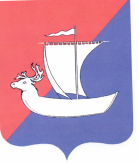 А  Д  М  И  Н   И   С  Т  Р  А  Ц  И  ЯСЕЛЬСКОГО ПОСЕЛЕНИЯ  «ПУСТОЗЕРСКИЙ  СЕЛЬСОВЕТ»ЗАПОЛЯРНОГО РАЙОНА  НЕНЕЦКОГО АВТОНОМНОГО  ОКРУГАРАСПОРЯЖЕНИЕот 02.06.2023 №65 - оснсело Оксино Ненецкий автономный округО СОЗДАНИИ КОМИССИИ ПО ПРИЕМКЕ ТОПЛИВНО-ЭНЕРГЕТИЧЕСКИХ РЕСУРСОВ В НАВИГАЦИЮ 2023 ГОДА       1. Создать комиссию по приемке топливно-энергетических ресурсов в навигацию 2023 года на территории Сельского поселения «Пустозерский сельсовет» Заполярного района Ненецкого автономного округа в следующем составе:        1.1 село Оксино:Макарова Светлана Михайловна - Глава Сельского поселения «Пустозерский сельсовет» ЗР НАО,Иваников Виктор Николаевич - начальник ЖКУ «Оксино» МП ЗР «Севержилкомсервис»,Никеншна Вера Леонидовна - депутат Совета депутатов Сельского поселения «Пустозерский сельсовет» ЗР НАО,Ледков Евгений Викторович - депутат Совета депутатов Сельского поселения «Пустозерский сельсовет» ЗР НАО;    1.2. поселок Хонгурей:Иваников Виктор Николаевич - начальник ЖКУ «Оксино» МП ЗР «Севержилкомсервис»,Бородулина Ольга Михайловна - депутат Совета депутатов Сельского поселения «Пустозерский сельсовет» ЗР НАО,Чупров Иван Степанович - старший электрик ЖКУ «Оксино», участок п. Хонгурей;1.3 деревня Каменка:Иваников Виктор Николаевич - начальник ЖКУ «Оксино» МП ЗР «Севержилкомсервис»,Вокуев Михаил Николаевич - староста д. Каменка,Спиридонов Дмитрий Анатольевич - депутат Совета депутатов Сельского поселения «Пустозерский сельсовет» ЗР НАО.       2. Настоящее Распоряжение вступает в силу со дня его подписания. Глава Сельского поселения«Пустозерский  сельсовет»  ЗР НАО                                                С.М.Макарова                         